APPLICATION FORM for validation/verification in line with ISO 14064-3 Please complete electronically and return by e-mailBy returning this application form you agree to our data protection declaration. See https://controlunion-germany.com/en/privacy-policyYour desired scope Your desired engagement Description of business activity 	Please describe your business activity to be validated and/or verified.Aim of GHG statement Please describe your aim to use the result for any emission saving (by choosing one or more of the below options, or specify in the last row).GHG improvement activitiesPlease specify the planned activities to reduce the GHG emissions here:GHG  baseline In order to assess the impact of the activities, please include quantitative reference(s) of GHG emissions and/or GHG removals that would have occurred in the absence of a GHG project and provides the baseline scenario for comparison with project GHG emissions and/or GHG removals. . Please describe the material processes and material flows that impact emissionsQuantification methodology	Please provide information on the quantification methodologies (including data selection and collection, selection or development of GHG quantification model) .Facilities: please describe below all the facilities that should be within the boundary of the validation/verification  Applicable legislative standards and other normative documents	Please list standards and other normative documents relevant to the energy use if your business scope, or attach list of those.  Level of assurance (applies only if verification is selected under point 2)Undersigned declares to have completed this Application Form truthfullyNote: Please send us copies of documents to prove the legal status of your organization along with this application, e.g. Business registration certificate/ Chamber of Commerce registration certificate.Based on the above information, Control Union Certifications Germany will draw up an offer for a contract.SEND TO:Control Union Certifications Germany GmbHBornitzstraße 73-75D-10365, BerlinGermanyTel.: +49 (0) 30 509 69 880Email: berlin@controlunion.com Annex 1: level of assurance explanation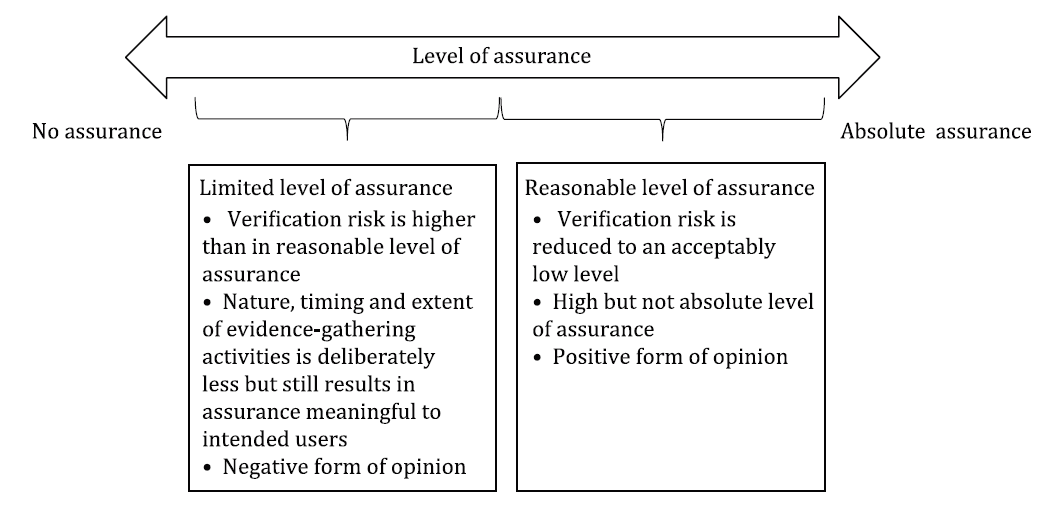 NAME OF COMPANY APPLYING AND LEGAL STATUS(please use full name of company with e.g. Ltd., Inc, etc.)ADDRESS OF COMPANY(Street, post code, town, province, country, P.O. Box)COMPANY’S LEGAL REPRESENTATIVE(name of person and function)COMPANY’S CONTACT PERSON (complete if different from Legal Representative)VAT NUMBER OF THE COMPANYE-mail (and/or Website)I am completing this Application Form because I wish to receive a  offer for the validation/verification  of my companys GHG emissions in accordance to  ISO14064-3 program.Processes:Material flows:Materiality Please specify materiality required by the GHG ProgramIf no materiality is specified, CUCG shall adopt a materiality threshold (5%) for validation/verification of projects and organizations.In line with ISO 14064-3, validation/verification will be executed against a reasonable level of Assurance. For re-assessments, the verifier shall assess the appropriateness of the level of assurance based on the program requirements. Note: VCS requires reasonable assurance for the initial verification and the third verification following initial verification.  . An explanation on the assurance levels is given in Annex 1 of this document.NAME ORGANIZATIONLEGAL REPRESENTATIVE(The person of the organization, accepted by the Chamber of Commerce registration as authorized.)DATE & SIGNATURE